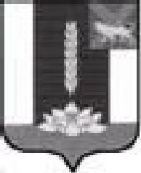 ДУМА ЧЕРНИГОВСКОГО РАЙОНА__________________________________________________________________РЕШЕНИЕПринято Думой Черниговского района10 декабря 2020 годаВ соответствии с Федеральным законом от 06.10.2003 № 131-ФЗ «Об общих принципах организации местного самоуправления в Российской Федерации», Градостроительным кодексом Российской Федерации, Уставом Черниговского муниципального района, с учетом протокола общественных обсуждений по проекту «Правил землепользования и застройки муниципального образования «Черниговское сельское поселение»:1. Внести в Решение муниципального комитета Черниговского сельского поселения № 123 от 13.05.2014 г. «Об утверждении Правил землепользования и застройки Черниговского сельского поселения» следующие изменения и дополнения:Раздел «Основные виды разрешенного использования» статьи 50.1 изложить в следующей редакции:Раздел «Основные виды разрешенного использования» статьи 50.7 изложить в следующей редакции2. Настоящее Решение вступает в силу с момента опубликования в «Вестнике нормативных актов Черниговского района» приложения к газете «Новое время».Глава Черниговского района                                                                          В.Н. Сёмкин11 декабря 2020 года№ 11-НПАО внесении изменений в «Правила землепользования и застройки Черниговского сельского поселения Черниговского муниципального района Приморского края»Основные виды разрешённого использования Основные виды разрешённого использования Основные виды разрешённого использования для индивидуального жилищного строительства (2.1)малоэтажная многоквартирная жилая застройка (2.1.1)коммунальное обслуживание (3.1)дошкольное, начальное и среднее общее образование (3.5.1)магазины (4.4)спорт (5.1)автомобильный транспорт (7.2)обеспечение внутреннего правопорядка (8.3)Специальное пользование водными объектами 11.2Ведение личного подсобного хозяйства (2.2)Ведение садоводства (13.2)Ведение огородничества (13.1) Блокированная жилая застройка (2.3)Обеспечение обороны и безопасности (8.0)Предпринимательство (4.0)предельные (минимальные и (или) максимальные) размеры земельных участков, в том числе их площадь: - размеры земельных участков (минимальный размер по фронту застройки со стороны улиц)5 мдля индивидуального жилищного строительства (2.1)малоэтажная многоквартирная жилая застройка (2.1.1)коммунальное обслуживание (3.1)дошкольное, начальное и среднее общее образование (3.5.1)магазины (4.4)спорт (5.1)автомобильный транспорт (7.2)обеспечение внутреннего правопорядка (8.3)Специальное пользование водными объектами 11.2Ведение личного подсобного хозяйства (2.2)Ведение садоводства (13.2)Ведение огородничества (13.1) Блокированная жилая застройка (2.3)Обеспечение обороны и безопасности (8.0)Предпринимательство (4.0)минимальная площадь земельных участков100 кв.мдля индивидуального жилищного строительства (2.1)малоэтажная многоквартирная жилая застройка (2.1.1)коммунальное обслуживание (3.1)дошкольное, начальное и среднее общее образование (3.5.1)магазины (4.4)спорт (5.1)автомобильный транспорт (7.2)обеспечение внутреннего правопорядка (8.3)Специальное пользование водными объектами 11.2Ведение личного подсобного хозяйства (2.2)Ведение садоводства (13.2)Ведение огородничества (13.1) Блокированная жилая застройка (2.3)Обеспечение обороны и безопасности (8.0)Предпринимательство (4.0)- максимальная площадь земельных участков1500 кв.мдля индивидуального жилищного строительства (2.1)малоэтажная многоквартирная жилая застройка (2.1.1)коммунальное обслуживание (3.1)дошкольное, начальное и среднее общее образование (3.5.1)магазины (4.4)спорт (5.1)автомобильный транспорт (7.2)обеспечение внутреннего правопорядка (8.3)Специальное пользование водными объектами 11.2Ведение личного подсобного хозяйства (2.2)Ведение садоводства (13.2)Ведение огородничества (13.1) Блокированная жилая застройка (2.3)Обеспечение обороны и безопасности (8.0)Предпринимательство (4.0)Для ведения личного подсобного хозяйства (2.2)5000для индивидуального жилищного строительства (2.1)малоэтажная многоквартирная жилая застройка (2.1.1)коммунальное обслуживание (3.1)дошкольное, начальное и среднее общее образование (3.5.1)магазины (4.4)спорт (5.1)автомобильный транспорт (7.2)обеспечение внутреннего правопорядка (8.3)Специальное пользование водными объектами 11.2Ведение личного подсобного хозяйства (2.2)Ведение садоводства (13.2)Ведение огородничества (13.1) Блокированная жилая застройка (2.3)Обеспечение обороны и безопасности (8.0)Предпринимательство (4.0)Для ведения огородничества 13.120000для индивидуального жилищного строительства (2.1)малоэтажная многоквартирная жилая застройка (2.1.1)коммунальное обслуживание (3.1)дошкольное, начальное и среднее общее образование (3.5.1)магазины (4.4)спорт (5.1)автомобильный транспорт (7.2)обеспечение внутреннего правопорядка (8.3)Специальное пользование водными объектами 11.2Ведение личного подсобного хозяйства (2.2)Ведение садоводства (13.2)Ведение огородничества (13.1) Блокированная жилая застройка (2.3)Обеспечение обороны и безопасности (8.0)Предпринимательство (4.0)Для ведения садоводства 13.22500для индивидуального жилищного строительства (2.1)малоэтажная многоквартирная жилая застройка (2.1.1)коммунальное обслуживание (3.1)дошкольное, начальное и среднее общее образование (3.5.1)магазины (4.4)спорт (5.1)автомобильный транспорт (7.2)обеспечение внутреннего правопорядка (8.3)Специальное пользование водными объектами 11.2Ведение личного подсобного хозяйства (2.2)Ведение садоводства (13.2)Ведение огородничества (13.1) Блокированная жилая застройка (2.3)Обеспечение обороны и безопасности (8.0)Предпринимательство (4.0) блокированная жилая застройка (2.3)1000 кв.мдля индивидуального жилищного строительства (2.1)малоэтажная многоквартирная жилая застройка (2.1.1)коммунальное обслуживание (3.1)дошкольное, начальное и среднее общее образование (3.5.1)магазины (4.4)спорт (5.1)автомобильный транспорт (7.2)обеспечение внутреннего правопорядка (8.3)Специальное пользование водными объектами 11.2Ведение личного подсобного хозяйства (2.2)Ведение садоводства (13.2)Ведение огородничества (13.1) Блокированная жилая застройка (2.3)Обеспечение обороны и безопасности (8.0)Предпринимательство (4.0)минимальные отступы от границ земельных участков в целях определения мест допустимого размещения зданий, строений, сооружений, за пределами которых запрещено строительство зданий, строений, сооружений:минимальные отступы от границ земельных участков в целях определения мест допустимого размещения зданий, строений, сооружений, за пределами которых запрещено строительство зданий, строений, сооружений:для индивидуального жилищного строительства (2.1)малоэтажная многоквартирная жилая застройка (2.1.1)коммунальное обслуживание (3.1)дошкольное, начальное и среднее общее образование (3.5.1)магазины (4.4)спорт (5.1)автомобильный транспорт (7.2)обеспечение внутреннего правопорядка (8.3)Специальное пользование водными объектами 11.2Ведение личного подсобного хозяйства (2.2)Ведение садоводства (13.2)Ведение огородничества (13.1) Блокированная жилая застройка (2.3)Обеспечение обороны и безопасности (8.0)Предпринимательство (4.0)- с фронтальной стороны земельного участка -для новой застройки – 5м.- с фронтальной стороны земельного участка -для новой застройки – 5м.для индивидуального жилищного строительства (2.1)малоэтажная многоквартирная жилая застройка (2.1.1)коммунальное обслуживание (3.1)дошкольное, начальное и среднее общее образование (3.5.1)магазины (4.4)спорт (5.1)автомобильный транспорт (7.2)обеспечение внутреннего правопорядка (8.3)Специальное пользование водными объектами 11.2Ведение личного подсобного хозяйства (2.2)Ведение садоводства (13.2)Ведение огородничества (13.1) Блокированная жилая застройка (2.3)Обеспечение обороны и безопасности (8.0)Предпринимательство (4.0)-в условиях реконструкции - в соответствии со сложившейся линией застройки;-в условиях реконструкции - в соответствии со сложившейся линией застройки;для индивидуального жилищного строительства (2.1)малоэтажная многоквартирная жилая застройка (2.1.1)коммунальное обслуживание (3.1)дошкольное, начальное и среднее общее образование (3.5.1)магазины (4.4)спорт (5.1)автомобильный транспорт (7.2)обеспечение внутреннего правопорядка (8.3)Специальное пользование водными объектами 11.2Ведение личного подсобного хозяйства (2.2)Ведение садоводства (13.2)Ведение огородничества (13.1) Блокированная жилая застройка (2.3)Обеспечение обороны и безопасности (8.0)Предпринимательство (4.0)-от границ соседнего участка - 3 м (с учетом противопожарного разрыва, может быть увеличен до необходимого противопожарного минимума).-от границ соседнего участка - 3 м (с учетом противопожарного разрыва, может быть увеличен до необходимого противопожарного минимума).для индивидуального жилищного строительства (2.1)малоэтажная многоквартирная жилая застройка (2.1.1)коммунальное обслуживание (3.1)дошкольное, начальное и среднее общее образование (3.5.1)магазины (4.4)спорт (5.1)автомобильный транспорт (7.2)обеспечение внутреннего правопорядка (8.3)Специальное пользование водными объектами 11.2Ведение личного подсобного хозяйства (2.2)Ведение садоводства (13.2)Ведение огородничества (13.1) Блокированная жилая застройка (2.3)Обеспечение обороны и безопасности (8.0)Предпринимательство (4.0)-максимальное количество этажей зданий, строений, сооружений-максимальное для хозяйственных построек3 эт.1 этдля индивидуального жилищного строительства (2.1)малоэтажная многоквартирная жилая застройка (2.1.1)коммунальное обслуживание (3.1)дошкольное, начальное и среднее общее образование (3.5.1)магазины (4.4)спорт (5.1)автомобильный транспорт (7.2)обеспечение внутреннего правопорядка (8.3)Специальное пользование водными объектами 11.2Ведение личного подсобного хозяйства (2.2)Ведение садоводства (13.2)Ведение огородничества (13.1) Блокированная жилая застройка (2.3)Обеспечение обороны и безопасности (8.0)Предпринимательство (4.0)предельная высота зданий, строений, сооружений 12 мдля индивидуального жилищного строительства (2.1)малоэтажная многоквартирная жилая застройка (2.1.1)коммунальное обслуживание (3.1)дошкольное, начальное и среднее общее образование (3.5.1)магазины (4.4)спорт (5.1)автомобильный транспорт (7.2)обеспечение внутреннего правопорядка (8.3)Специальное пользование водными объектами 11.2Ведение личного подсобного хозяйства (2.2)Ведение садоводства (13.2)Ведение огородничества (13.1) Блокированная жилая застройка (2.3)Обеспечение обороны и безопасности (8.0)Предпринимательство (4.0)максимальный процент застройки в границах земельного участка, определяемый как отношение суммарной площади земельного участка, которая может быть застроена, ко всей площади земельного участка 60 %Земельные участки (территории) общего пользования (12.0) Градостроительные регламенты не распространяются на земельные участки в границах территорий общего пользованияГрадостроительные регламенты не распространяются на земельные участки в границах территорий общего пользованияДополнительные параметры см. в конце статьи 50.1  ПравилДополнительные параметры см. в конце статьи 50.1  ПравилОсновные виды разрешённого использованияОсновные виды разрешённого использованияОсновные виды разрешённого использованияИспользование лесов 10.0Лесные плантации 10.2Объекты дорожного сервиса 4.9.1предельные (минимальные и (или) максимальные) размеры земельных участков, в том числе их площадь: - размеры земельных участков - минимальная площадь земельных участков - максимальная площадь земельных участков не установлены100 кв.м50000 кв.м.Использование лесов 10.0Лесные плантации 10.2Объекты дорожного сервиса 4.9.1минимальные отступы от границ земельных участков в целях определения мест допустимого размещения зданий, строений, сооружений, за пределами которых запрещено строительство зданий, строений, сооружений 3 мИспользование лесов 10.0Лесные плантации 10.2Объекты дорожного сервиса 4.9.1предельное количество этажей зданий, строений, сооружений 3 эт.Использование лесов 10.0Лесные плантации 10.2Объекты дорожного сервиса 4.9.1предельная высота зданий, строений, сооружений12 мИспользование лесов 10.0Лесные плантации 10.2Объекты дорожного сервиса 4.9.1максимальный процент застройки в границах земельного участка, определяемый как отношение суммарной площади земельного участка, которая может быть застроена, ко всей площади земельного участка 